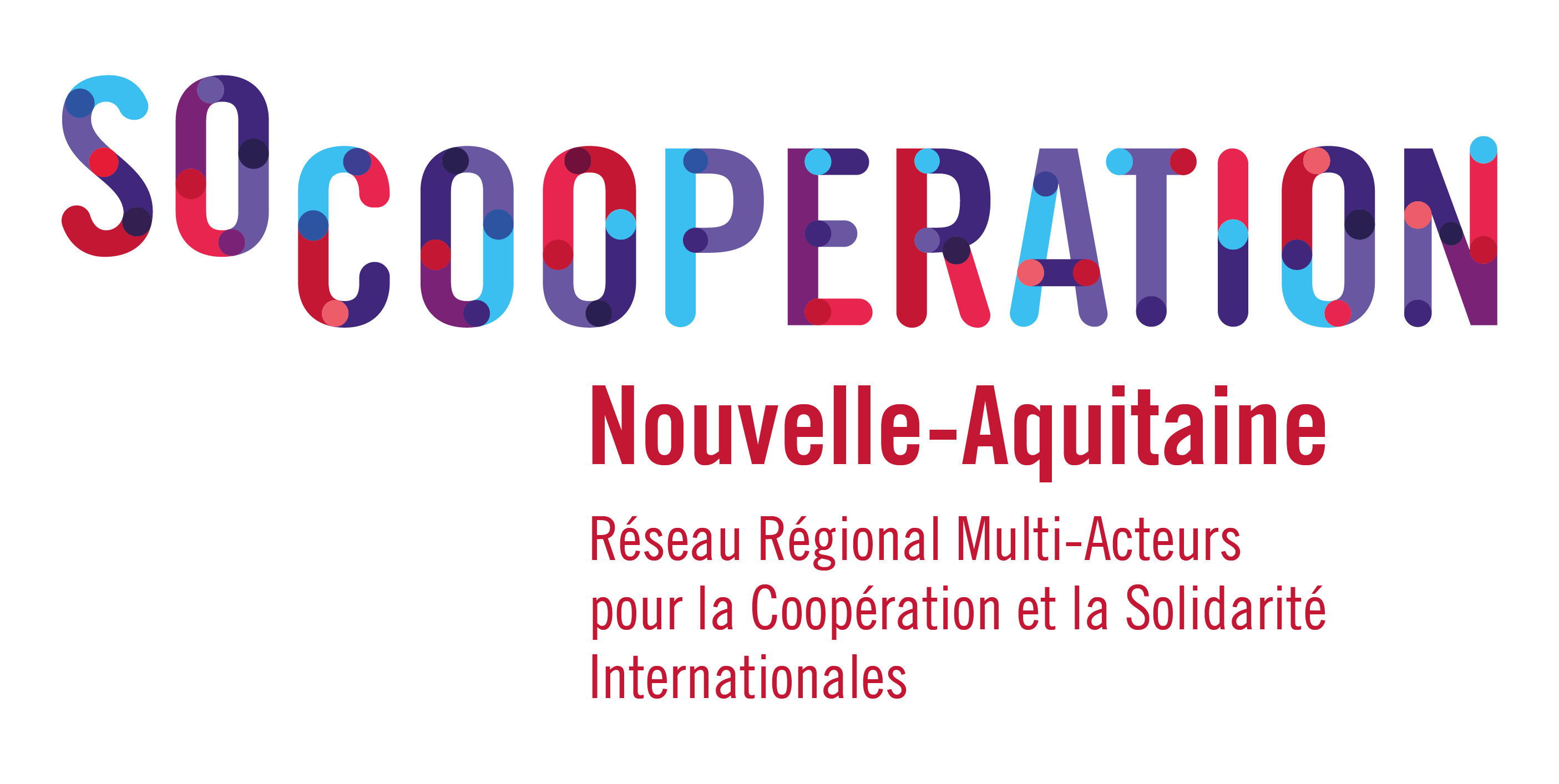 Dans le cadre de ses missions d’appui aux porteurs de projet et de mise en réseau, SO Coopération veut dédier une page de son site-web à la valorisation de ses membres et leurs projets de coopération et de solidarité internationales. A cet effet, nous vous remercions de bien vouloir compléter le formulaire ci-dessous et de l’envoyer par mail, accompagné du logo haute définition de votre structure, à l’adresse suivante : contact@socooperation.orgVeuillez nous envoyer vos informations avant le 20 décembre 2017.Attention aux formats :Document .docxLogo .png ou .jpegEn renvoyant ce formulaire complété par vos soins, vous acceptez que SO Coopération publie vos informations sur son site-web. Nom de votre structure :   									Personne référente : 									Souhaitez-vous publier vos coordonnées sur le site de SO Coopération ? 	Oui 		Non Si oui, merci de nous communiquer votre adresse mail et votre numéro de téléphone : Téléphone : 									Mail : 										Lien vers votre site-web : 									Lien vers votre page facebook ou twitter : 						En quelques lignes (5 maximum), décrivez votre structure (ses objectifs, ses missions et activités clés) En quelques lignes (5 maximum), décrivez votre ou vos projet.s (objectif, territoire d’intervention, domaine d’intervention, partenariat, etc.) 